PORTARIA Nº 105/2023Data: 24 de abril de 2023Concede férias a servidora Jannine Cruz Souza Nunes.O Excelentíssimo Senhor Iago Mella, Presidente da Câmara Municipal de Sorriso, Estado de Mato Grosso, no uso das atribuições que lhe são conferidas por Lei e,Considerando o artigo 81 da Lei Complementar nº 140/2011; eConsiderando solicitação da servidora.		RESOLVE:		Art. 1º - Conceder férias de 30 (trinta) dias a servidora Jannine Cruz Souza Nunes, referente ao período aquisitivo de 16/01/2021 a 15/01/2022, entre os dias 27/04/2023 e 26/05/2023.Art. 2º - Esta Portaria entra em vigor nesta data.Câmara Municipal de Sorriso, Estado de Mato Grosso, em 24 de abril de 2023.IAGO MELLAPresidenteREGISTRE-SE, PUBLIQUE-SE, CUMPRA-SE.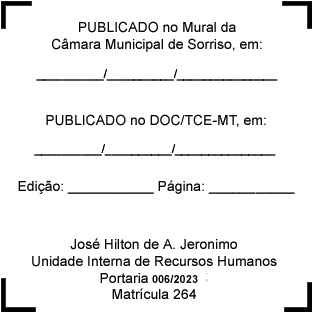 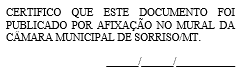 